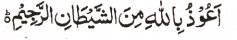 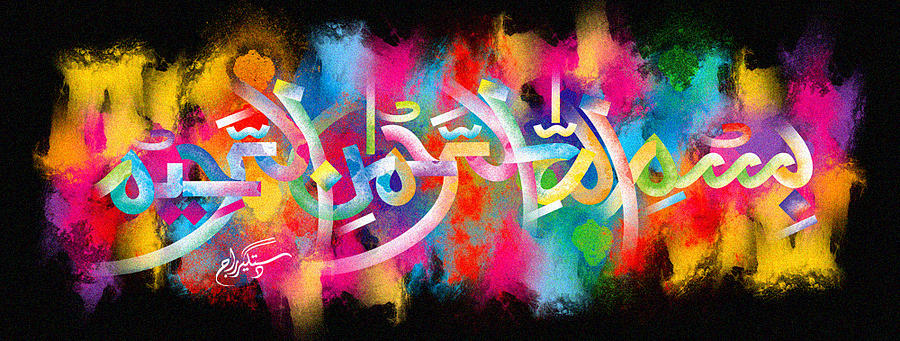 The Pith of a Pomegranate Forms The Name of Allah  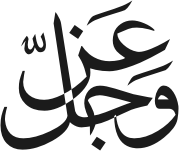 The Exclusive Islamic Miracle Photographs of Dr Umar Elahi AzamMonday 28th December 2015Manchester, UKIntroductionName of Allah    can be seen formed by the yellow part of the pomegranate in the photographs below.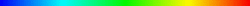 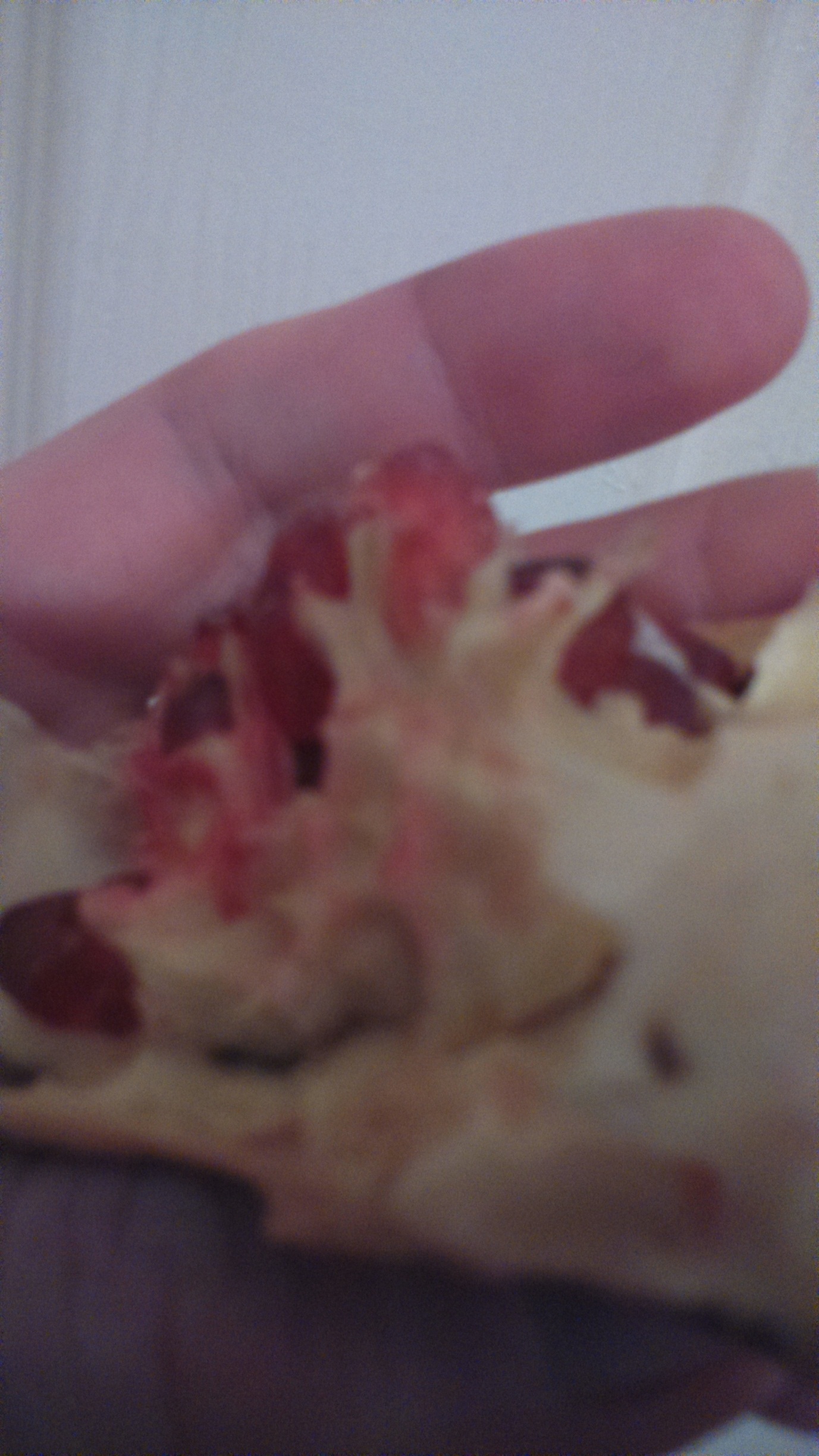 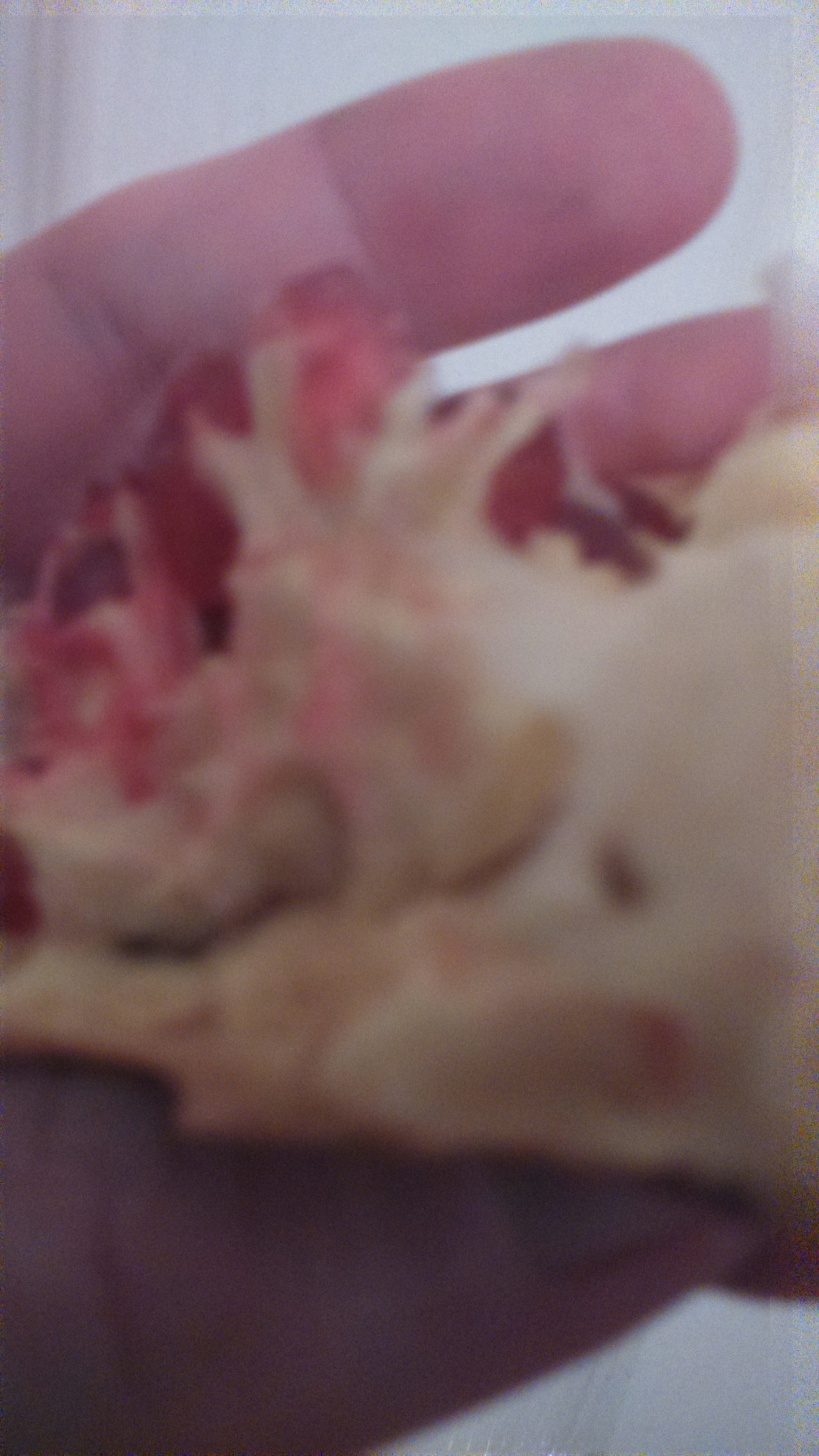 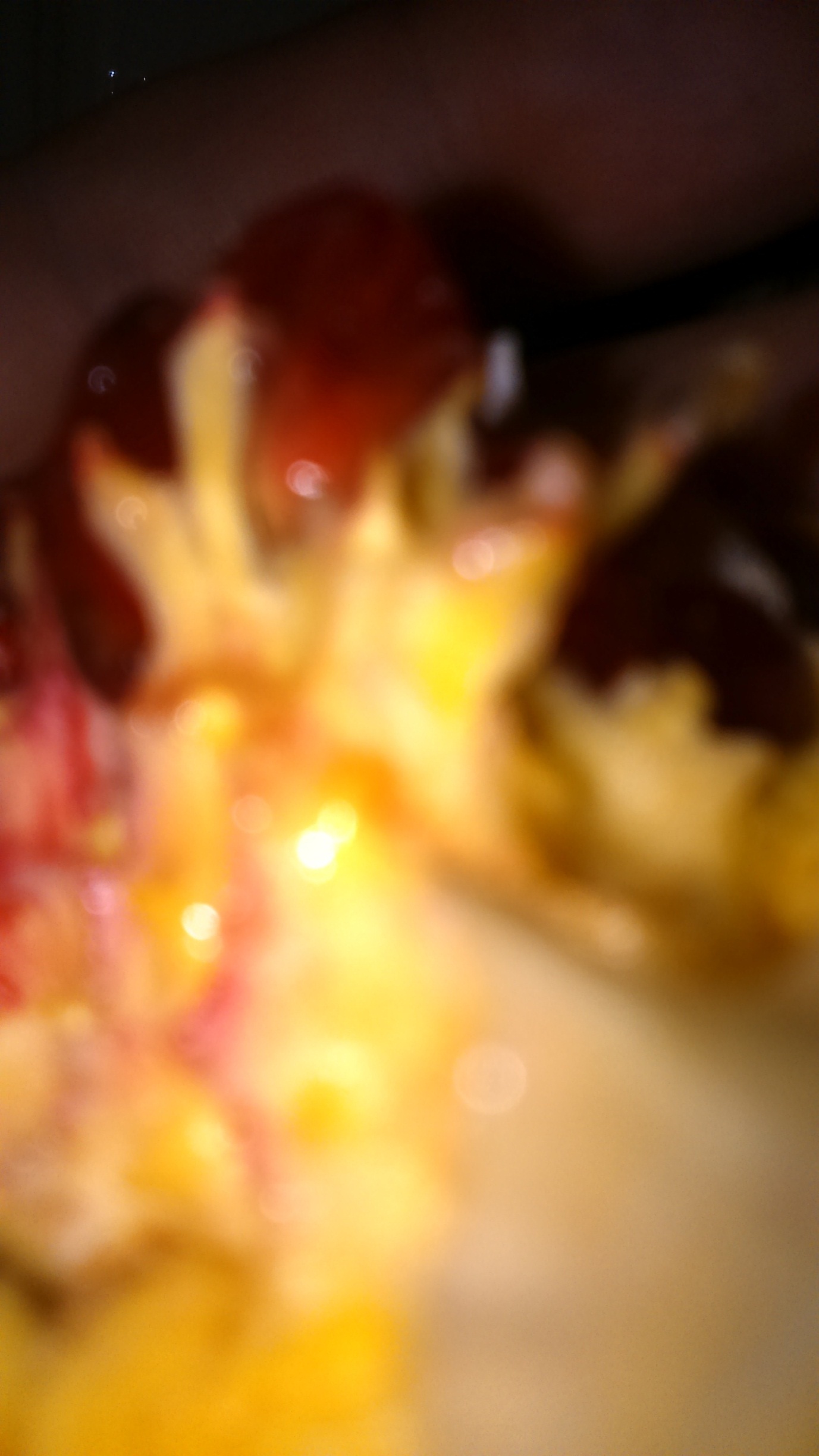 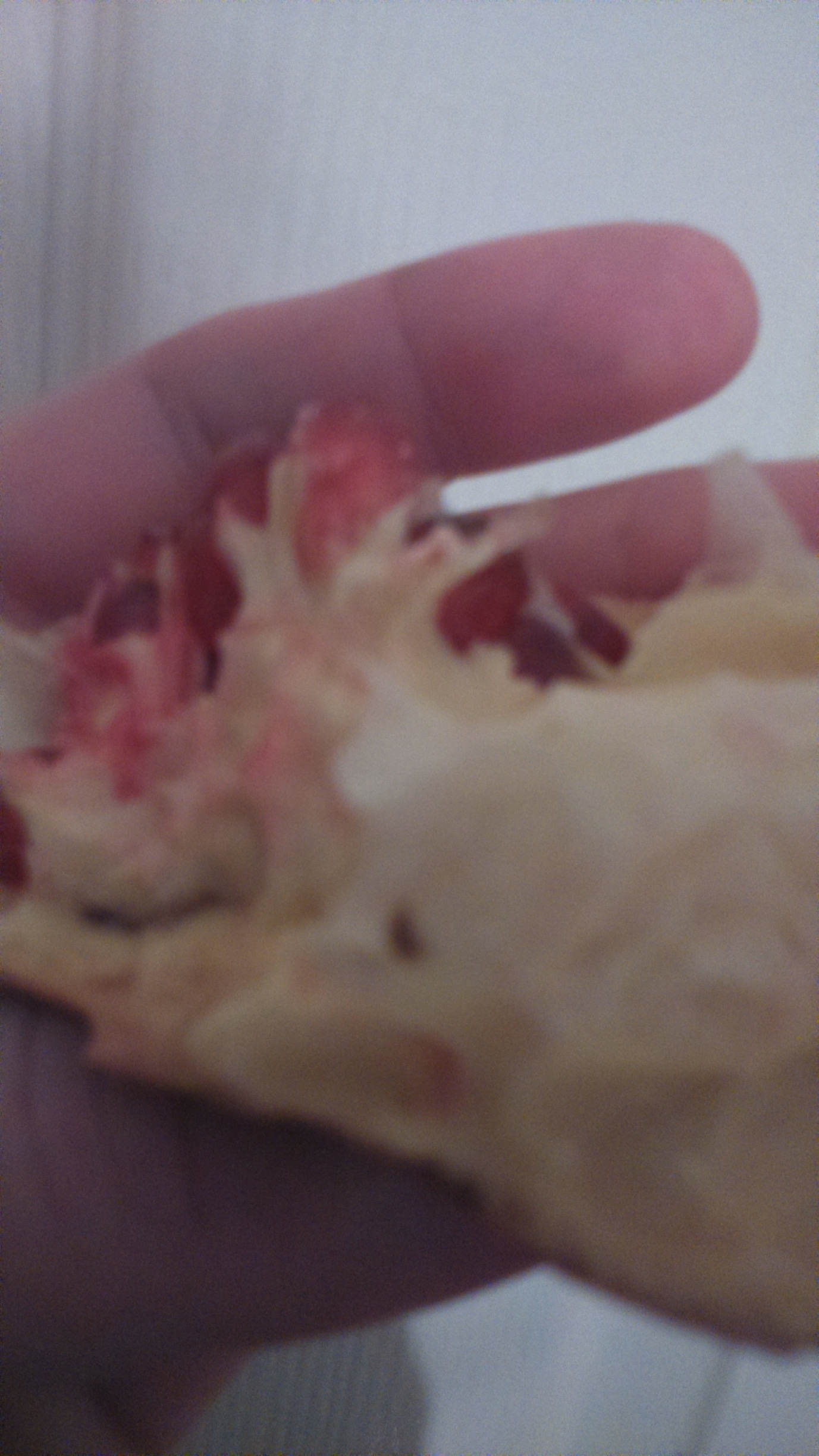 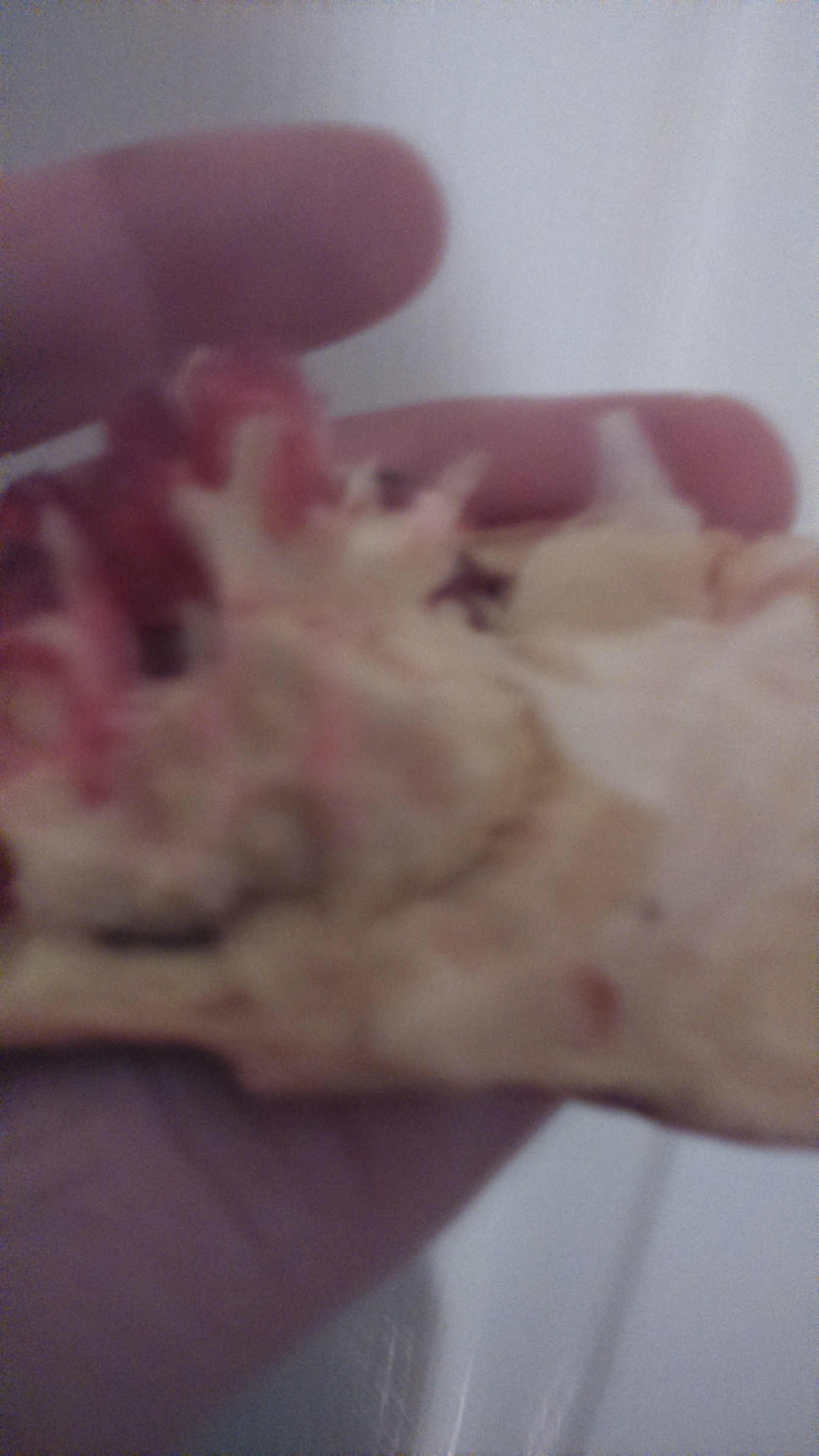 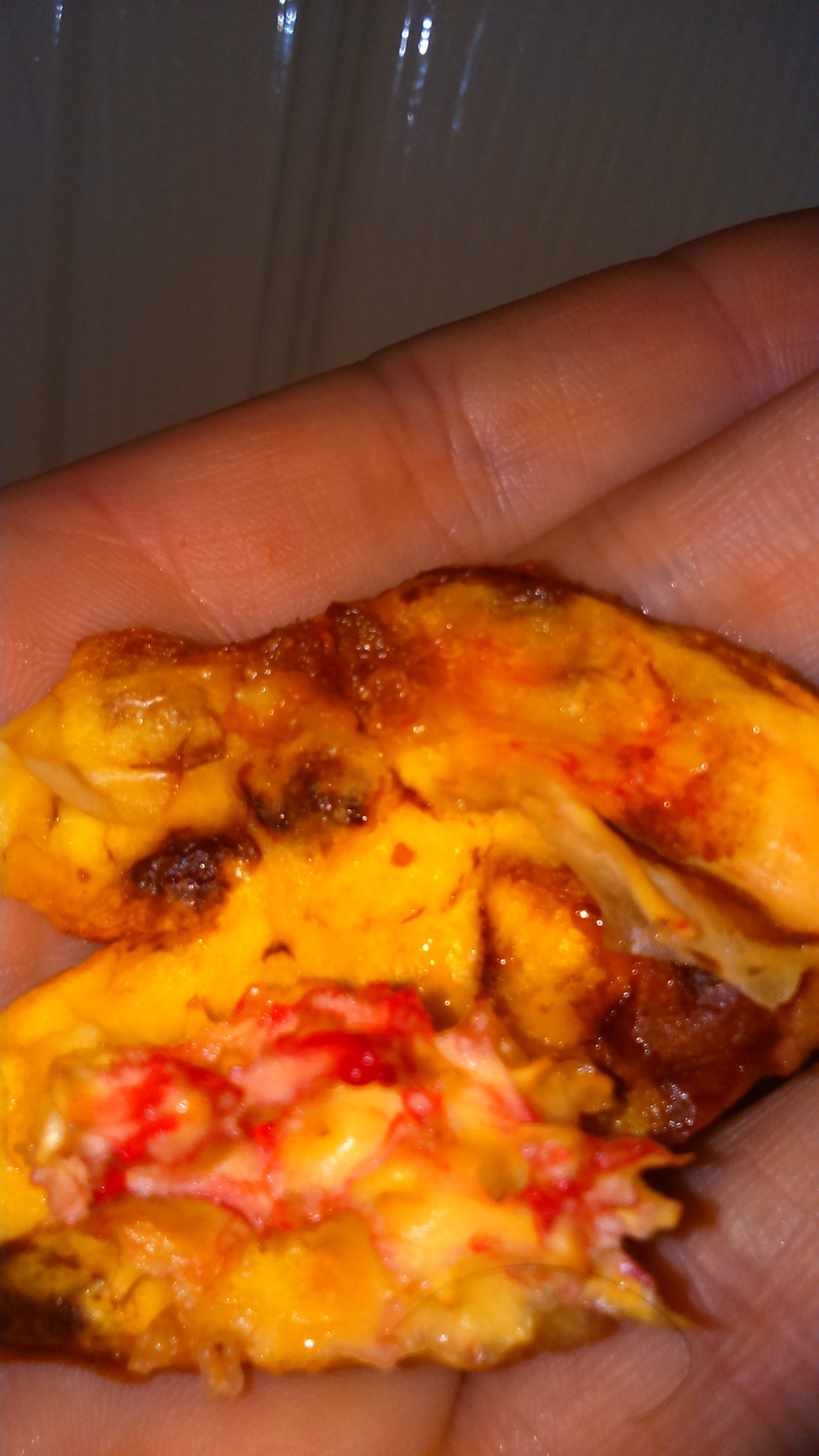 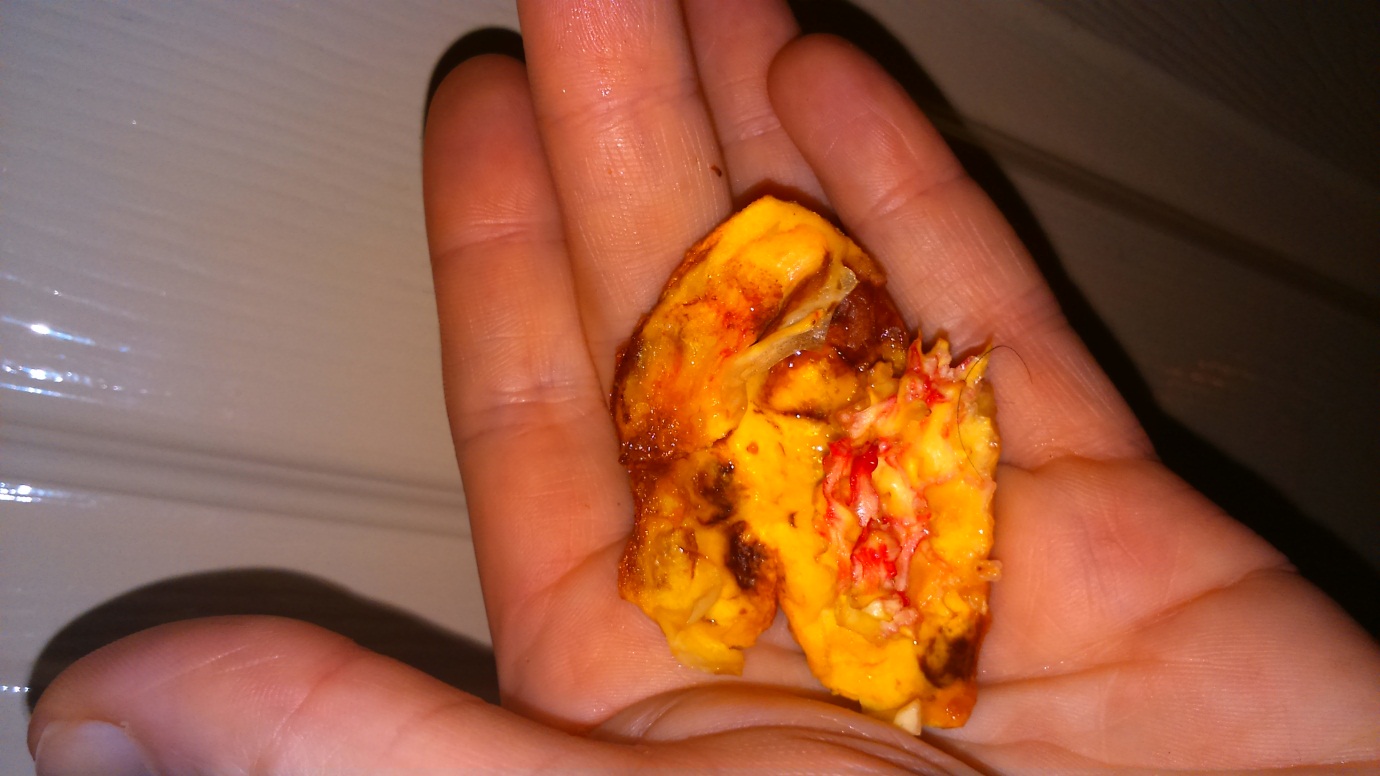 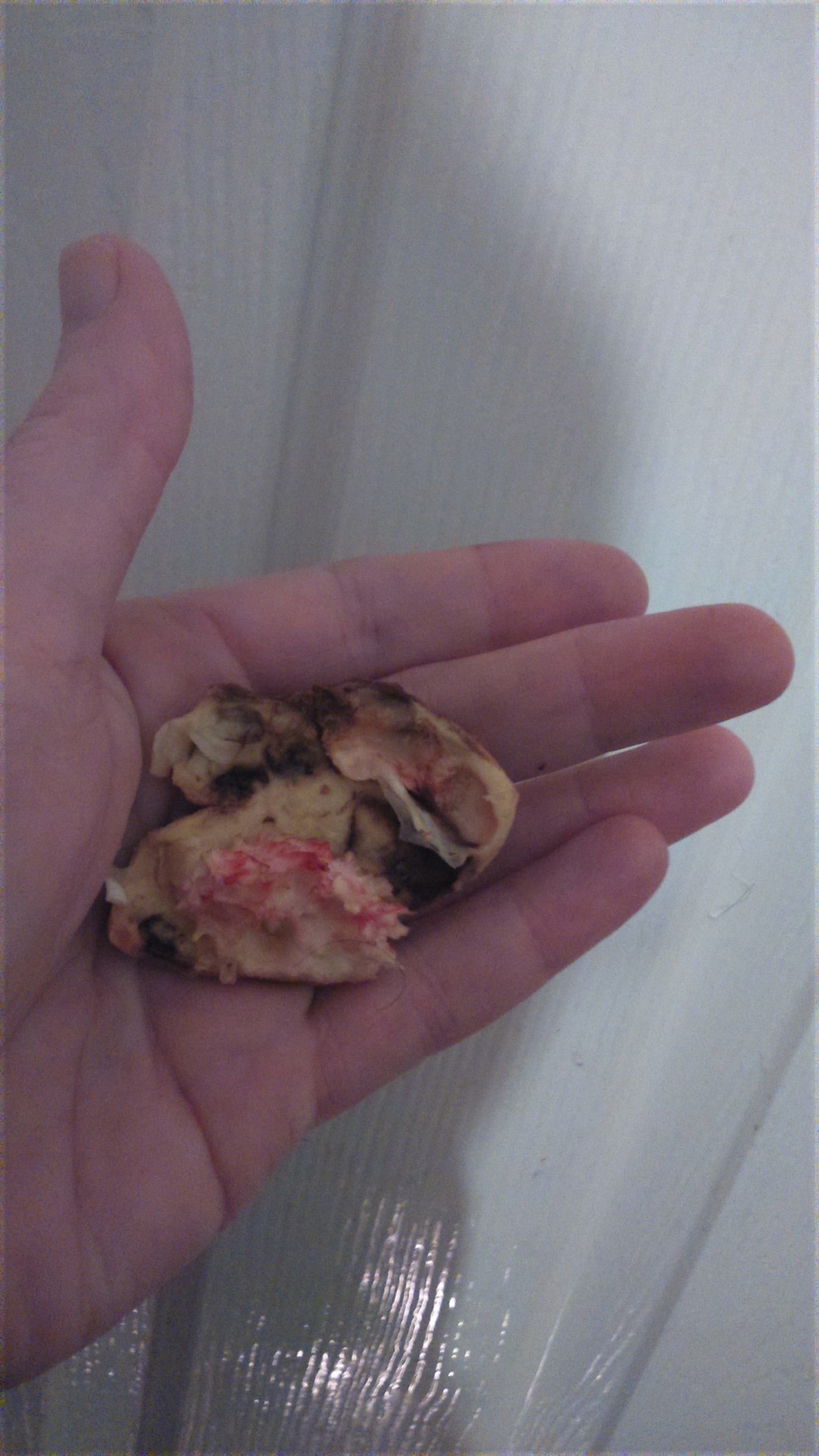 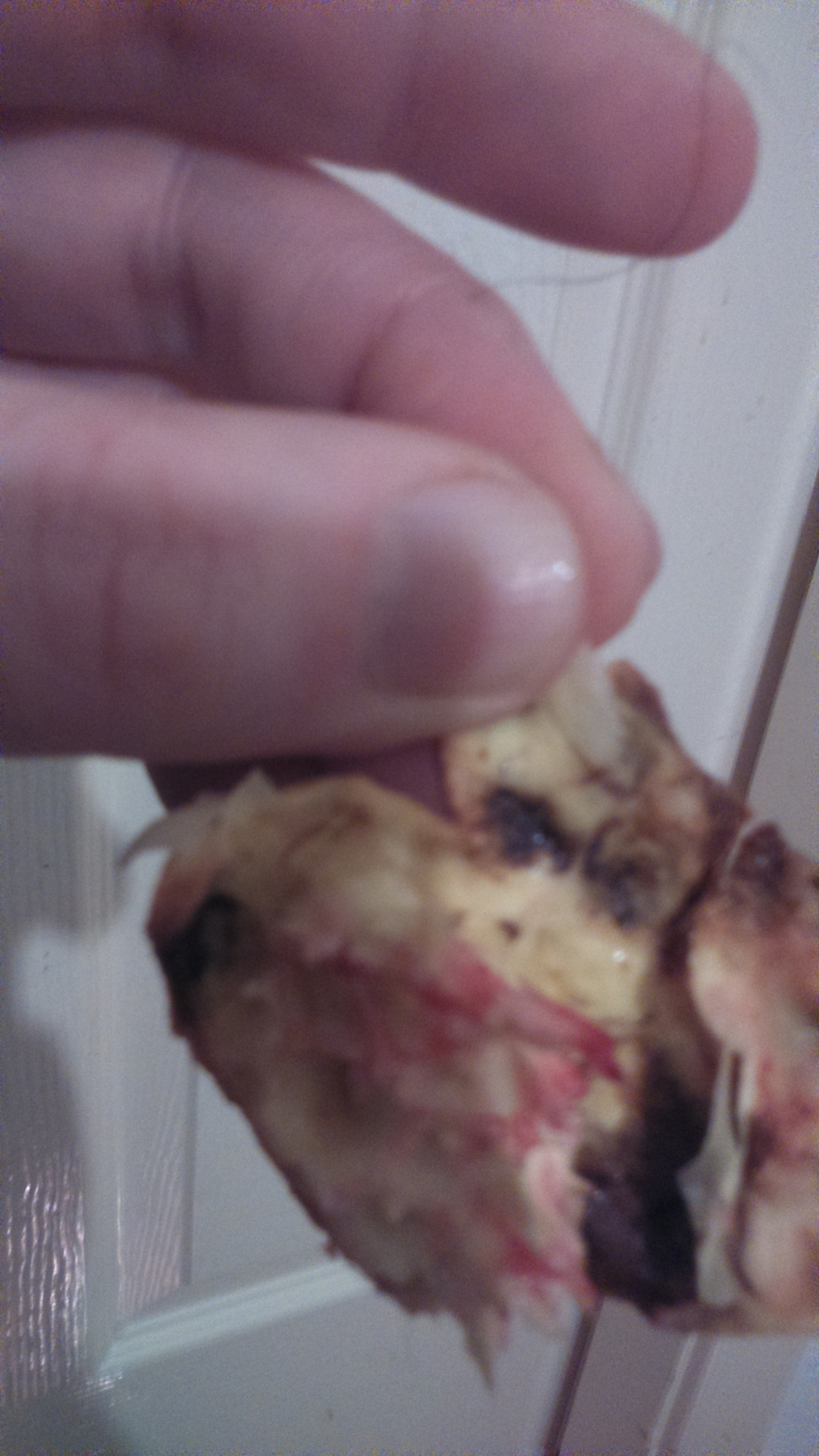 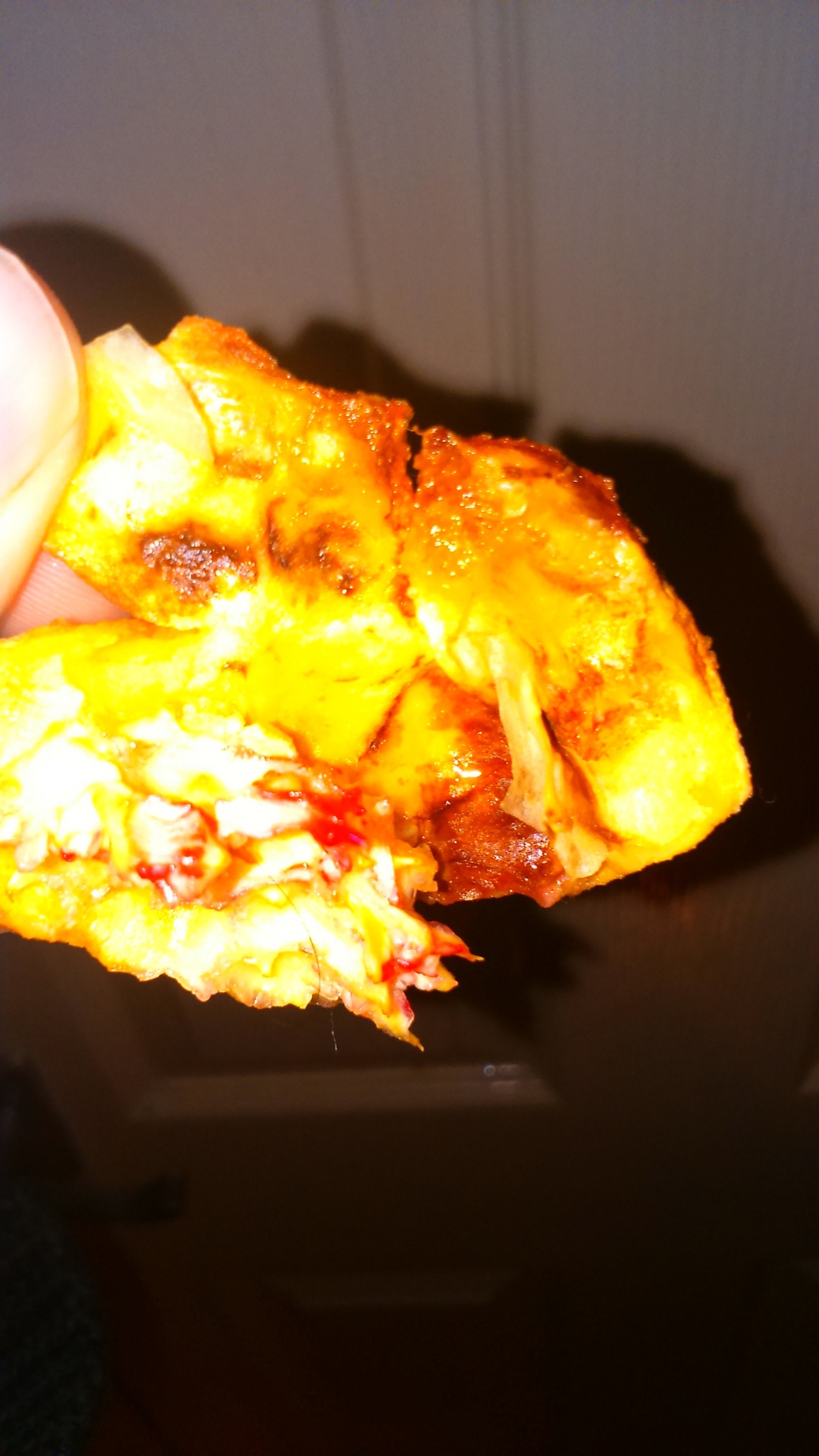 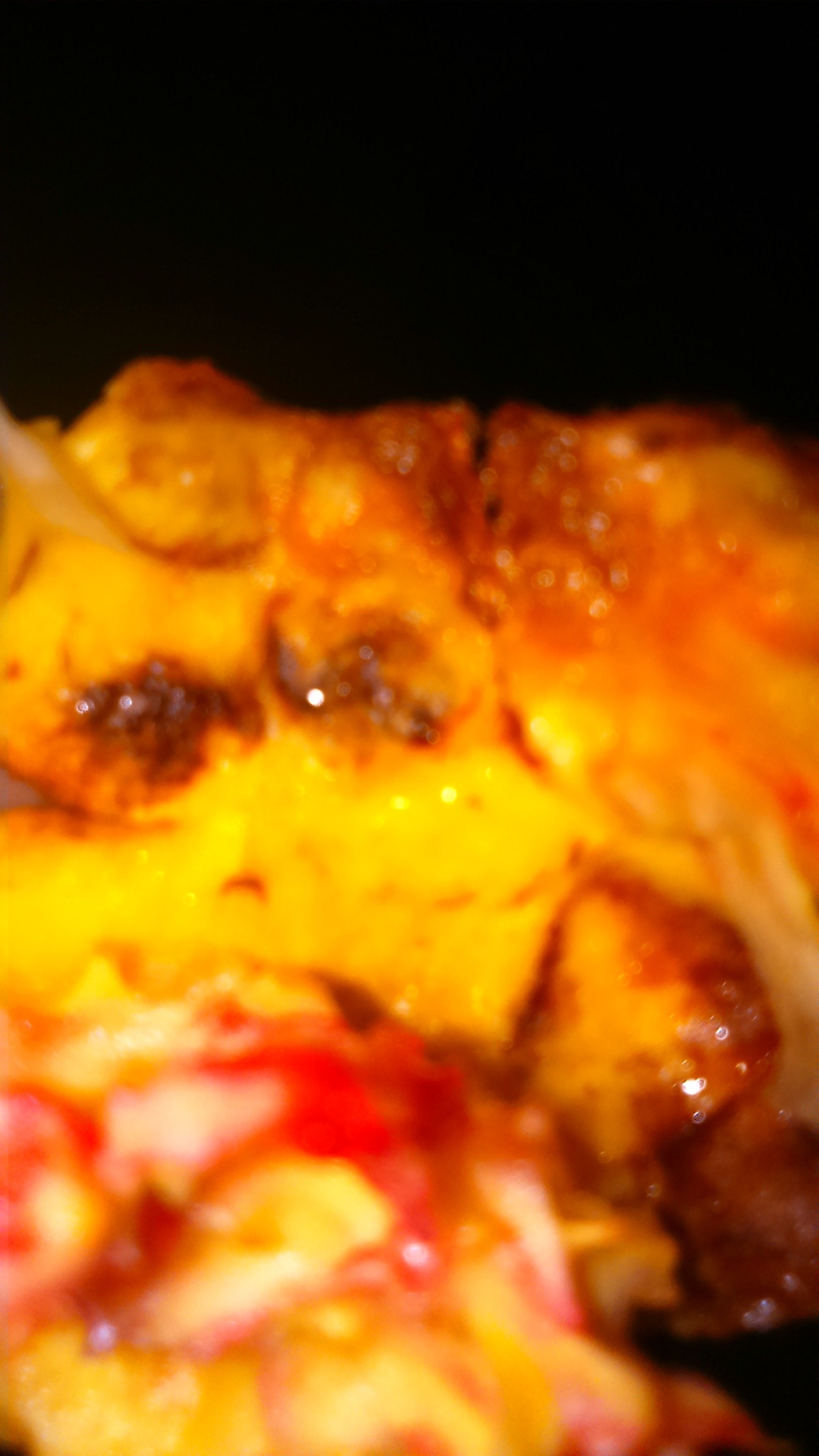 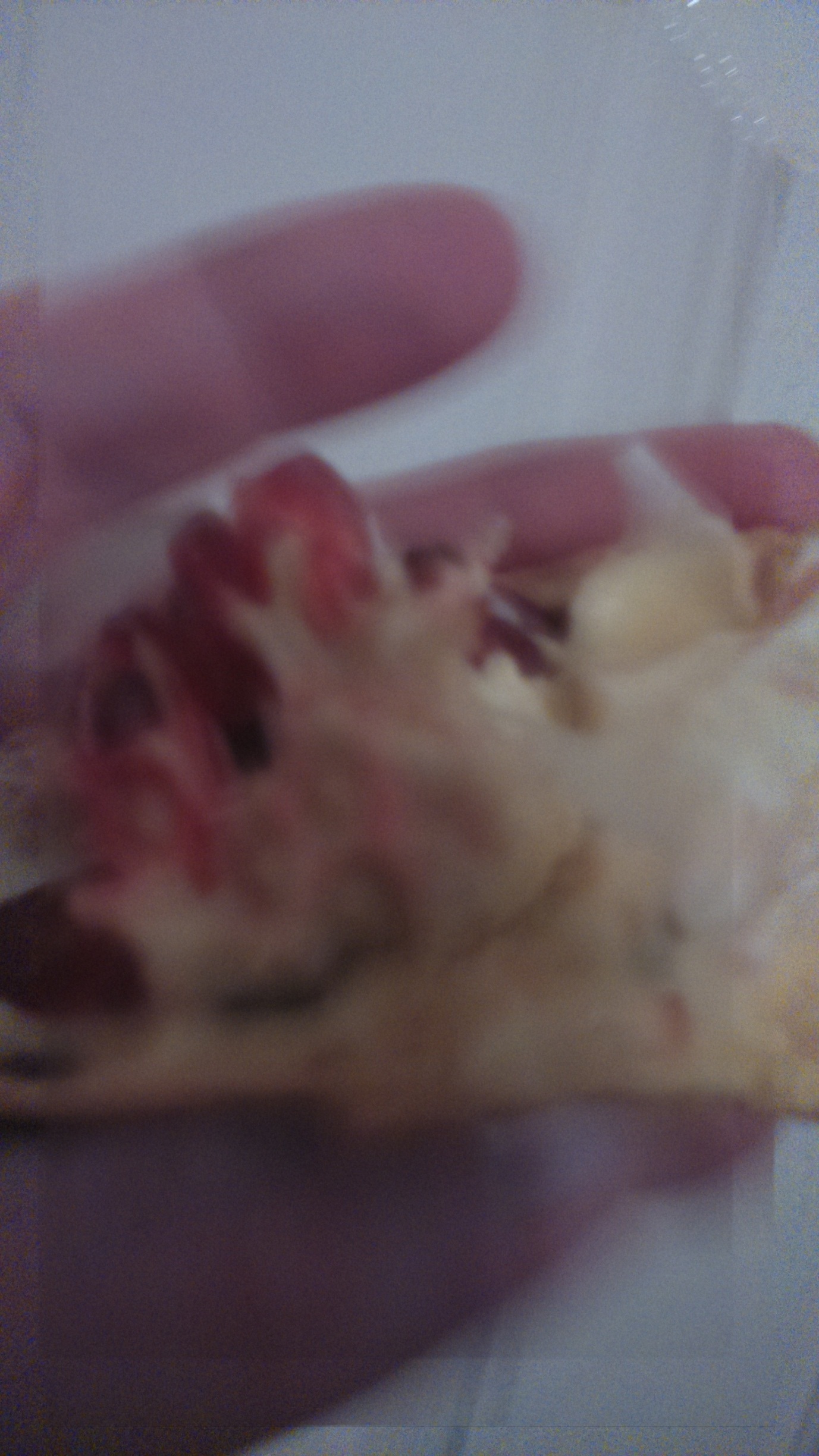 